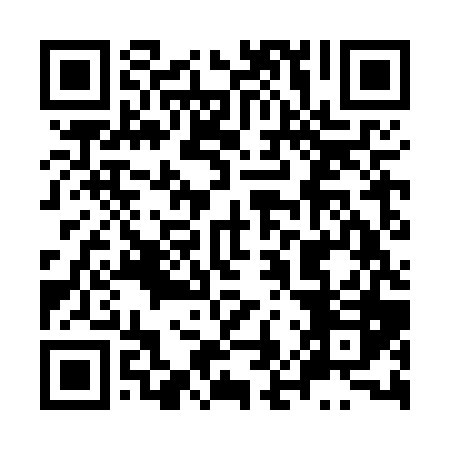 Ramadan times for Charubbadra, BangladeshMon 11 Mar 2024 - Wed 10 Apr 2024High Latitude Method: NonePrayer Calculation Method: University of Islamic SciencesAsar Calculation Method: ShafiPrayer times provided by https://www.salahtimes.comDateDayFajrSuhurSunriseDhuhrAsrIftarMaghribIsha11Mon5:005:006:1612:133:376:106:107:2612Tue4:594:596:1512:123:376:106:107:2713Wed4:584:586:1412:123:376:116:117:2714Thu4:574:576:1312:123:376:116:117:2815Fri4:564:566:1212:123:376:126:127:2816Sat4:544:546:1112:113:376:126:127:2917Sun4:534:536:1012:113:376:136:137:2918Mon4:524:526:0912:113:376:136:137:3019Tue4:514:516:0812:103:376:146:147:3020Wed4:504:506:0712:103:376:146:147:3121Thu4:494:496:0612:103:376:156:157:3122Fri4:484:486:0412:103:376:156:157:3223Sat4:474:476:0312:093:366:156:157:3224Sun4:464:466:0212:093:366:166:167:3325Mon4:444:446:0112:093:366:166:167:3326Tue4:434:436:0012:083:366:176:177:3427Wed4:424:425:5912:083:366:176:177:3428Thu4:414:415:5812:083:366:186:187:3529Fri4:404:405:5712:073:366:186:187:3530Sat4:394:395:5612:073:366:196:197:3631Sun4:384:385:5512:073:366:196:197:371Mon4:364:365:5412:073:356:206:207:372Tue4:354:355:5312:063:356:206:207:383Wed4:344:345:5212:063:356:206:207:384Thu4:334:335:5112:063:356:216:217:395Fri4:324:325:5012:053:356:216:217:396Sat4:314:315:4912:053:356:226:227:407Sun4:294:295:4812:053:346:226:227:418Mon4:284:285:4712:053:346:236:237:419Tue4:274:275:4612:043:346:236:237:4210Wed4:264:265:4512:043:346:246:247:42